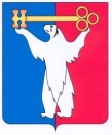 АДМИНИСТРАЦИЯ ГОРОДА НОРИЛЬСКАКРАСНОЯРСКОГО КРАЯПОСТАНОВЛЕНИЕ16.07.2018	г. Норильск		     № 291О внесении изменений в постановление Администрации города Норильска                         от 25.08.2016 № 451В связи с вступлением в силу Федерального закона от 29.12.2017 № 480-ФЗ «О внесении изменений в Федеральный закон «Об организации регулярных перевозок пассажиров и багажа автомобильным транспортом и городским наземным электрическим транспортом в Российской Федерации и о внесении изменений в отдельные законодательные акты Российской Федерации», а также в целях урегулирования отдельных вопросов организации регулярных пассажирских перевозок на территории муниципального образования город Норильск, ПОСТАНОВЛЯЮ:1. Внести в требования к осуществлению регулярных перевозок по нерегулируемым тарифам по муниципальным маршрутам регулярных перевозок на территории муниципального образования город Норильск, утвержденные постановлением Администрации города Норильска от 25.08.2016 № 451 (далее – Требования), следующие изменения:1.1. Дополнить Требования пунктом 3.4.1 следующего содержания:«3.4.1. На основании расписания движения (приложение к свидетельству) перевозчиками разрабатываются расписания отправлений от конечных и промежуточных остановочных пунктов (далее – Расписание отправлений). Расписание отправлений доводится до сведения населения и Администрации города Норильска не позднее чем за 10 календарных дней до начала осуществления регулярных перевозок пассажиров и багажа согласно Расписанию отправлений.».1.2. Подпункт «а» пункта 3.9 Требований изложить в следующей редакции:«а) наличие и функционирование: низкого пола; оборудования для перевозок пассажиров из числа инвалидов, пассажиров с детскими колясками; дополнительных отопительных приборов в салоне автобуса; кондиционера, системы контроля температуры воздуха в салоне автобуса; электронного информационного табло; автоинформатора;».1.3. Дополнить Требования пунктом 3.13.1 следующего содержания:«3.13.1. Вместе с ежеквартальным отчетом перевозчик предоставляет в Уполномоченный орган акты проверки соответствия транспортных средств характеристикам, заявленным им в заявке на участие в открытом конкурсе по итогам отчетного квартала.».1.4. Дополнить Требования пунктом 4.1 следующего содержания:«4.1. Сведения о нарушениях требований, предусмотренных пунктом 3.5, подпунктом «г» пункта 3.8, подпунктом «а» пункта 3.9 настоящих требований, размещаются Уполномоченным органом на официальном сайте муниципального образования город Норильск.».2. Опубликовать настоящее постановление в газете «Заполярная правда» и разместить его на официальном сайте муниципального образования город Норильск.3. Настоящее постановление вступает в силу после его официального опубликования в газете «Заполярная правда».Глава города Норильска			                                                     Р.В. Ахметчин